Susquehanna County Career & Technology Center
Health / Medical Assisting Services, Other CIP 51.0899
Competency Checklist Mrs. Darlene Drake, RN ~ Instructor      ~      Mrs. Linda Hoover, RN ~ Instructor      ~      Ms. Fawn Unger, Paraeducator*Resources in Bold                   N = NOCTI subject            S = SkillsUSA subject            H = HOSA subject      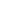 